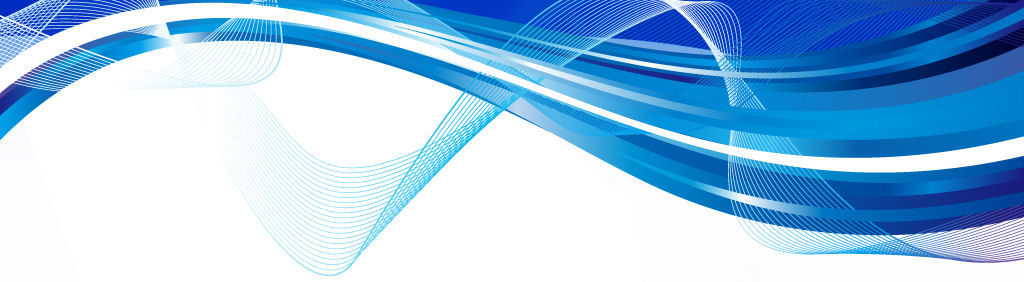 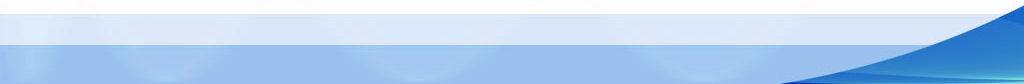 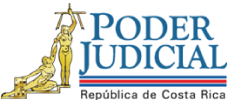 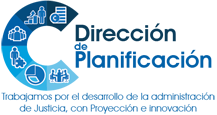 Estudio de Requerimiento HumanoAnteproyecto de Presupuesto 2019Sistema Contable del Poder Judicial(Dirección de Tecnología de Información y Departamento Financiero Contable)13 de marzo del 2018ANEXOSDirección de PlanificaciónDirección de PlanificaciónFecha:13/03/2018Estudio de Requerimiento HumanoEstudio de Requerimiento Humano# Informe:16-PLA-OI-2018Proyecto u oficinas analizadas:Sistema Contable del Poder Judicial (Dirección de Tecnología de Información y Departamento Financiero Contable).Sistema Contable del Poder Judicial (Dirección de Tecnología de Información y Departamento Financiero Contable).Sistema Contable del Poder Judicial (Dirección de Tecnología de Información y Departamento Financiero Contable).I. Plazas por Analizar1 Profesional en Informática 2 (Dirección de Tecnología de Información).1 Jefa o Jefe de Proceso.1 Coordinadora o Coordinador de Unidad 3.5 Profesionales 2.1 Profesional en Informática 2 (Dirección de Tecnología de Información).1 Jefa o Jefe de Proceso.1 Coordinadora o Coordinador de Unidad 3.5 Profesionales 2.1 Profesional en Informática 2 (Dirección de Tecnología de Información).1 Jefa o Jefe de Proceso.1 Coordinadora o Coordinador de Unidad 3.5 Profesionales 2.II. Justificación de la Situación o Necesidad PlanteadaLas plazas se requieren para realizar la etapa de producción del Sistema Contable del Poder Judicial en lo concerniente al Fondo de Socorro Mutuo y Contaduría Judicial; además, de la capacitación del personal, migración de datos, y de esta forma concluirlo; posteriormente le corresponderá realizar el mantenimiento y actualización de los sistemas.Las plazas se requieren para realizar la etapa de producción del Sistema Contable del Poder Judicial en lo concerniente al Fondo de Socorro Mutuo y Contaduría Judicial; además, de la capacitación del personal, migración de datos, y de esta forma concluirlo; posteriormente le corresponderá realizar el mantenimiento y actualización de los sistemas.Las plazas se requieren para realizar la etapa de producción del Sistema Contable del Poder Judicial en lo concerniente al Fondo de Socorro Mutuo y Contaduría Judicial; además, de la capacitación del personal, migración de datos, y de esta forma concluirlo; posteriormente le corresponderá realizar el mantenimiento y actualización de los sistemas.III. Información Relevante3.1.- AntecedentesEs del caso indicar, que los puestos antes mencionadosse prorrogaron para el 2018 (informe 10-PLA-OI-2017), los cuales fueron otorgados con la finalidad de darle continuidad al desarrollo del Sistema Contable del Poder Judicial de forma exclusiva, y así cumplir con las actividades establecidas para el 2018 (etapas de implantación, paralelo y capacitación); siempre y cuando el desarrollo del proyecto no genere nuevas prórrogas y no se modifiquen las fechas de término vigentes.3.2.-Análisis de Estadísticas e Indicador de GestiónSe ha definido el siguiente indicador de gestión o rendimiento, el cual se aplicará para el período bajo evaluación (2017):Número de actividades realizadas anualmente, entre el número de actividades programadas por año.El equipo de trabajo a cargo del Sistema Contable tuvo el siguiente desempeño en el 2017:Durante el 2017, se planeó ejecutar un total de 5.685 actividades, de las cuales se llevaron a cabo 5.641, lo que da un cumplimiento relativo de un 99,2%. Es dable indicar, que en ese año se incorporaron nuevas actividades que no estaban contempladas durante el 2017. En el Anexo 1 de este informe, se detallan las actividades programadas, y las que fueron realizadas, con su porcentaje de cumplimiento.Se debe recordar que la Dirección de Tecnología de Información en conjunto con el Departamento Financiero Contable, ha venido trabajando en el desarrollo de un Sistema Contable institucional que permite el manejo de múltiples áreas para la administración de las distintas contabilidades del Poder Judicial, a saber: Fondo de Jubilaciones y Pensiones, Fondo de Socorro Mutuo, Poder Judicial y Contaduría Judicial.Es importante mencionar, que en la actualidad el área del “Poder Judicial” realiza la contabilidad de forma mensual y lo que se pretende es que el Sistema Contable ejecute la contabilidad de manera diaria, por lo que se ha venido realizando grandes cambios a nivel de la lógica de los sistemas actuales y se han programado las interfases para lograr la integración total con el Sistema Contable.Por su parte, el porcentaje de avance del “Sistema Contable” al finalizar el 2017 fue de un 90,16%, en el cual no se consideró la ejecución de procesos de migración, paralelo y puesta en marcha de las áreas del Fondo de Socorro Mutuo y Contaduría Judicial. 3.3.- Criterio de las personas involucradasEl 23 de enero del 2018, se realizó una sesión de trabajo para analizar el desempeño del equipo que tiene a cargo el “Proyecto del Sistema Contable del Poder Judicial”, quienes indicaron que por la complejidad del Sistema Informático, se han sumado al equipo de trabajo 5 Profesionales en Informática 2, con el objetivo de enfrentar de una mejor manera la creciente carga de trabajo que genera integrar cuatro grandes áreas (Poder Judicial, Fondo de Jubilaciones y Pensiones, Fondo de Socorro Mutuo y Contaduría Judicial), con otros sistemas informáticos muy sensibles y altamente cambiantes, lo que ha limitado la atención de otros proyectos definidos en el Plan Estratégico Institucional de la Dirección de Tecnología de Información (PETIC), así como el desarrollo de mejoras en otros sistemas en producción.Asimismo, manifestaron que por el volumen de transacciones complejas, prioridades e imprevistos que surgen día a día, se tuvo que prorrogar la implantaciónde las áreas del “Fondo de Socorro Mutuo” y “Contaduría Judicial” para el año 2019, mientras que “Poder Judicial” y “Fondo de Jubilaciones y Pensiones”, se tienen previstas para el presente año, así como todas sus implicaciones como migración de datos, equiparación de resultados del paralelo con el Subproceso Contable, capacitación de las personas usuarias, creación del módulo de seguridad, entre otros.Finalmente,expresaron que ante el surgimiento de nuevos requerimientos, también se han creado nuevas actividades que deben ser atendidas de forma ágil y oportuna, las cuales por su transcendencia se han convertido a través del tiempo en funciones ordinarias, lo cual es materialmente imposible cubrirlas con recursos ordinarios, ya que eso generaría afectación a diferentes áreas de trabajo, por lo que se considera indispensable que el equipo de trabajo se mantenga por el 2019 y se otorguen de forma ordinaria con el fin de dar mantenimiento y sostenibilidad al Sistema Contable y a las interfases desarrolladas. 3.4.- Criterio de la Dirección de PlanificaciónSe tiene que el Sistema Contable del Poder Judicial, entrará en producción en el presente año, sin embargo por el gran volumen de transacciones, prioridades e imprevistos, se implementará inicialmente en las áreas “Poder Judicial y “Fondo de Jubilaciones y Pensiones”, así como todas las funciones relacionadas como:migración de datos, equiparación de resultados del paralelo con el Subproceso Contable, capacitación de las personas usuarias, creación del módulo de seguridad, en tanto las áreas “Fondo de Socorro Mutuo” y “Contaduría Judicial”, entrarán en producción a partir del 2019. Asimismo, por la complejidad de las funciones han surgido nuevas actividades que deben ser atendidas de forma ágil y oportuna, las cuales por su transcendencia se han convertido a través del tiempo en funciones ordinarias.Esta Dirección estima que la implementación de las áreas “Poder Judicial” y Fondo de Jubilaciones y Pensiones del Poder Judicial”, para el presente año conllevan una mayor carga de trabaja por el tamaño de las áreas a desarrollar, lo que justifica el personal asignado en el presente año, no así cuando se implementen las áreas de  “Fondo de Socorro Mutuo” y “Contaduría Judicial” (2019), ya que son de menor  complejidad en sus transacciones por lo que se podría valorar trasladar personal a otros proyectos.3.1.- AntecedentesEs del caso indicar, que los puestos antes mencionadosse prorrogaron para el 2018 (informe 10-PLA-OI-2017), los cuales fueron otorgados con la finalidad de darle continuidad al desarrollo del Sistema Contable del Poder Judicial de forma exclusiva, y así cumplir con las actividades establecidas para el 2018 (etapas de implantación, paralelo y capacitación); siempre y cuando el desarrollo del proyecto no genere nuevas prórrogas y no se modifiquen las fechas de término vigentes.3.2.-Análisis de Estadísticas e Indicador de GestiónSe ha definido el siguiente indicador de gestión o rendimiento, el cual se aplicará para el período bajo evaluación (2017):Número de actividades realizadas anualmente, entre el número de actividades programadas por año.El equipo de trabajo a cargo del Sistema Contable tuvo el siguiente desempeño en el 2017:Durante el 2017, se planeó ejecutar un total de 5.685 actividades, de las cuales se llevaron a cabo 5.641, lo que da un cumplimiento relativo de un 99,2%. Es dable indicar, que en ese año se incorporaron nuevas actividades que no estaban contempladas durante el 2017. En el Anexo 1 de este informe, se detallan las actividades programadas, y las que fueron realizadas, con su porcentaje de cumplimiento.Se debe recordar que la Dirección de Tecnología de Información en conjunto con el Departamento Financiero Contable, ha venido trabajando en el desarrollo de un Sistema Contable institucional que permite el manejo de múltiples áreas para la administración de las distintas contabilidades del Poder Judicial, a saber: Fondo de Jubilaciones y Pensiones, Fondo de Socorro Mutuo, Poder Judicial y Contaduría Judicial.Es importante mencionar, que en la actualidad el área del “Poder Judicial” realiza la contabilidad de forma mensual y lo que se pretende es que el Sistema Contable ejecute la contabilidad de manera diaria, por lo que se ha venido realizando grandes cambios a nivel de la lógica de los sistemas actuales y se han programado las interfases para lograr la integración total con el Sistema Contable.Por su parte, el porcentaje de avance del “Sistema Contable” al finalizar el 2017 fue de un 90,16%, en el cual no se consideró la ejecución de procesos de migración, paralelo y puesta en marcha de las áreas del Fondo de Socorro Mutuo y Contaduría Judicial. 3.3.- Criterio de las personas involucradasEl 23 de enero del 2018, se realizó una sesión de trabajo para analizar el desempeño del equipo que tiene a cargo el “Proyecto del Sistema Contable del Poder Judicial”, quienes indicaron que por la complejidad del Sistema Informático, se han sumado al equipo de trabajo 5 Profesionales en Informática 2, con el objetivo de enfrentar de una mejor manera la creciente carga de trabajo que genera integrar cuatro grandes áreas (Poder Judicial, Fondo de Jubilaciones y Pensiones, Fondo de Socorro Mutuo y Contaduría Judicial), con otros sistemas informáticos muy sensibles y altamente cambiantes, lo que ha limitado la atención de otros proyectos definidos en el Plan Estratégico Institucional de la Dirección de Tecnología de Información (PETIC), así como el desarrollo de mejoras en otros sistemas en producción.Asimismo, manifestaron que por el volumen de transacciones complejas, prioridades e imprevistos que surgen día a día, se tuvo que prorrogar la implantaciónde las áreas del “Fondo de Socorro Mutuo” y “Contaduría Judicial” para el año 2019, mientras que “Poder Judicial” y “Fondo de Jubilaciones y Pensiones”, se tienen previstas para el presente año, así como todas sus implicaciones como migración de datos, equiparación de resultados del paralelo con el Subproceso Contable, capacitación de las personas usuarias, creación del módulo de seguridad, entre otros.Finalmente,expresaron que ante el surgimiento de nuevos requerimientos, también se han creado nuevas actividades que deben ser atendidas de forma ágil y oportuna, las cuales por su transcendencia se han convertido a través del tiempo en funciones ordinarias, lo cual es materialmente imposible cubrirlas con recursos ordinarios, ya que eso generaría afectación a diferentes áreas de trabajo, por lo que se considera indispensable que el equipo de trabajo se mantenga por el 2019 y se otorguen de forma ordinaria con el fin de dar mantenimiento y sostenibilidad al Sistema Contable y a las interfases desarrolladas. 3.4.- Criterio de la Dirección de PlanificaciónSe tiene que el Sistema Contable del Poder Judicial, entrará en producción en el presente año, sin embargo por el gran volumen de transacciones, prioridades e imprevistos, se implementará inicialmente en las áreas “Poder Judicial y “Fondo de Jubilaciones y Pensiones”, así como todas las funciones relacionadas como:migración de datos, equiparación de resultados del paralelo con el Subproceso Contable, capacitación de las personas usuarias, creación del módulo de seguridad, en tanto las áreas “Fondo de Socorro Mutuo” y “Contaduría Judicial”, entrarán en producción a partir del 2019. Asimismo, por la complejidad de las funciones han surgido nuevas actividades que deben ser atendidas de forma ágil y oportuna, las cuales por su transcendencia se han convertido a través del tiempo en funciones ordinarias.Esta Dirección estima que la implementación de las áreas “Poder Judicial” y Fondo de Jubilaciones y Pensiones del Poder Judicial”, para el presente año conllevan una mayor carga de trabaja por el tamaño de las áreas a desarrollar, lo que justifica el personal asignado en el presente año, no así cuando se implementen las áreas de  “Fondo de Socorro Mutuo” y “Contaduría Judicial” (2019), ya que son de menor  complejidad en sus transacciones por lo que se podría valorar trasladar personal a otros proyectos.3.1.- AntecedentesEs del caso indicar, que los puestos antes mencionadosse prorrogaron para el 2018 (informe 10-PLA-OI-2017), los cuales fueron otorgados con la finalidad de darle continuidad al desarrollo del Sistema Contable del Poder Judicial de forma exclusiva, y así cumplir con las actividades establecidas para el 2018 (etapas de implantación, paralelo y capacitación); siempre y cuando el desarrollo del proyecto no genere nuevas prórrogas y no se modifiquen las fechas de término vigentes.3.2.-Análisis de Estadísticas e Indicador de GestiónSe ha definido el siguiente indicador de gestión o rendimiento, el cual se aplicará para el período bajo evaluación (2017):Número de actividades realizadas anualmente, entre el número de actividades programadas por año.El equipo de trabajo a cargo del Sistema Contable tuvo el siguiente desempeño en el 2017:Durante el 2017, se planeó ejecutar un total de 5.685 actividades, de las cuales se llevaron a cabo 5.641, lo que da un cumplimiento relativo de un 99,2%. Es dable indicar, que en ese año se incorporaron nuevas actividades que no estaban contempladas durante el 2017. En el Anexo 1 de este informe, se detallan las actividades programadas, y las que fueron realizadas, con su porcentaje de cumplimiento.Se debe recordar que la Dirección de Tecnología de Información en conjunto con el Departamento Financiero Contable, ha venido trabajando en el desarrollo de un Sistema Contable institucional que permite el manejo de múltiples áreas para la administración de las distintas contabilidades del Poder Judicial, a saber: Fondo de Jubilaciones y Pensiones, Fondo de Socorro Mutuo, Poder Judicial y Contaduría Judicial.Es importante mencionar, que en la actualidad el área del “Poder Judicial” realiza la contabilidad de forma mensual y lo que se pretende es que el Sistema Contable ejecute la contabilidad de manera diaria, por lo que se ha venido realizando grandes cambios a nivel de la lógica de los sistemas actuales y se han programado las interfases para lograr la integración total con el Sistema Contable.Por su parte, el porcentaje de avance del “Sistema Contable” al finalizar el 2017 fue de un 90,16%, en el cual no se consideró la ejecución de procesos de migración, paralelo y puesta en marcha de las áreas del Fondo de Socorro Mutuo y Contaduría Judicial. 3.3.- Criterio de las personas involucradasEl 23 de enero del 2018, se realizó una sesión de trabajo para analizar el desempeño del equipo que tiene a cargo el “Proyecto del Sistema Contable del Poder Judicial”, quienes indicaron que por la complejidad del Sistema Informático, se han sumado al equipo de trabajo 5 Profesionales en Informática 2, con el objetivo de enfrentar de una mejor manera la creciente carga de trabajo que genera integrar cuatro grandes áreas (Poder Judicial, Fondo de Jubilaciones y Pensiones, Fondo de Socorro Mutuo y Contaduría Judicial), con otros sistemas informáticos muy sensibles y altamente cambiantes, lo que ha limitado la atención de otros proyectos definidos en el Plan Estratégico Institucional de la Dirección de Tecnología de Información (PETIC), así como el desarrollo de mejoras en otros sistemas en producción.Asimismo, manifestaron que por el volumen de transacciones complejas, prioridades e imprevistos que surgen día a día, se tuvo que prorrogar la implantaciónde las áreas del “Fondo de Socorro Mutuo” y “Contaduría Judicial” para el año 2019, mientras que “Poder Judicial” y “Fondo de Jubilaciones y Pensiones”, se tienen previstas para el presente año, así como todas sus implicaciones como migración de datos, equiparación de resultados del paralelo con el Subproceso Contable, capacitación de las personas usuarias, creación del módulo de seguridad, entre otros.Finalmente,expresaron que ante el surgimiento de nuevos requerimientos, también se han creado nuevas actividades que deben ser atendidas de forma ágil y oportuna, las cuales por su transcendencia se han convertido a través del tiempo en funciones ordinarias, lo cual es materialmente imposible cubrirlas con recursos ordinarios, ya que eso generaría afectación a diferentes áreas de trabajo, por lo que se considera indispensable que el equipo de trabajo se mantenga por el 2019 y se otorguen de forma ordinaria con el fin de dar mantenimiento y sostenibilidad al Sistema Contable y a las interfases desarrolladas. 3.4.- Criterio de la Dirección de PlanificaciónSe tiene que el Sistema Contable del Poder Judicial, entrará en producción en el presente año, sin embargo por el gran volumen de transacciones, prioridades e imprevistos, se implementará inicialmente en las áreas “Poder Judicial y “Fondo de Jubilaciones y Pensiones”, así como todas las funciones relacionadas como:migración de datos, equiparación de resultados del paralelo con el Subproceso Contable, capacitación de las personas usuarias, creación del módulo de seguridad, en tanto las áreas “Fondo de Socorro Mutuo” y “Contaduría Judicial”, entrarán en producción a partir del 2019. Asimismo, por la complejidad de las funciones han surgido nuevas actividades que deben ser atendidas de forma ágil y oportuna, las cuales por su transcendencia se han convertido a través del tiempo en funciones ordinarias.Esta Dirección estima que la implementación de las áreas “Poder Judicial” y Fondo de Jubilaciones y Pensiones del Poder Judicial”, para el presente año conllevan una mayor carga de trabaja por el tamaño de las áreas a desarrollar, lo que justifica el personal asignado en el presente año, no así cuando se implementen las áreas de  “Fondo de Socorro Mutuo” y “Contaduría Judicial” (2019), ya que son de menor  complejidad en sus transacciones por lo que se podría valorar trasladar personal a otros proyectos.IV. Elementos Resolutivos4.1.- Las plazas en condición de extraordinarias de 1 Profesionalen Informática 2, 1 Jefa o Jefe de Proceso, 1 Coordinadora o Coordinador de Unidad 3 y 5 Profesionales 2, fueron prorrogadas hasta el 2018, para realizar la etapa de producción del Sistema Contable del Poder Judicial, capacitación del personal, migración de datos, y de esta forma concluirlo; posteriormente le corresponderá realizar el mantenimiento y actualización de los sistemas.4.2.-Al emplearse el indicador de gestión definido en el informe 10-PLA-OI-2017 para evaluar el desempeño de los recursos durante el 2017 (actividades ejecutadas entre actividades programadas), se muestra para ese año específico un 99,2% de porcentaje de cumplimiento. Es importante indicar, que se incorporaronnuevas actividades que no estaban contempladas en el cronograma original presentado, lo que ha obligado a extender los plazos de producción e implementación establecidos con anterioridad (se finalizaría en el 2019).4.3.-En criterio de las personas entrevistadas,el volumen de las transacciones y su alta complejidad(integración de las cuatro áreas que funcionan de manera individual) ha obligado a trasladar la puesta en producción de las áreas del Fondo de Socorro Mutuo y Contaduría Judicial, al 2019, incluyendo todas sus implicaciones como migración de datos, equiparación de resultados del paralelo con el Subproceso Contable, capacitaciones de las personas usuarias, creación del módulo de seguridad, entre otros.Asimismo, se solicitó que el equipo de trabajo fuera recomendado de forma ordinaria para el 2019, en virtud del surgimiento de nuevas actividades que se han convertido en ordinarias, las cuales es imposible cubrirlas con recursos ordinarios, ya que se generaría afectación a diferentes áreas de trabajo tanto en la Dirección de Tecnología de Información (ejecución del PETIC) como en el Departamento Financiero Contable.4.4.-En virtud de la puesta en producción del área del “Fondo de Socorro Mutuo” y “Contaduría Judicial” y todas sus implicaciones relacionadas para el 2019 y el surgimiento de actividades que se han vuelto ordinarias a través del tiempo, la Dirección de Planificación estima que el equipo de trabajo debe continuar con el fin de cumplir con el cronograma de actividades para el 2019. No obstante, estima que las implementaciones de estas áreas sonde menor complejidad  en transacciones por lo que se podría valorar trasladar personal hacia otros proyectos institucionales.4.1.- Las plazas en condición de extraordinarias de 1 Profesionalen Informática 2, 1 Jefa o Jefe de Proceso, 1 Coordinadora o Coordinador de Unidad 3 y 5 Profesionales 2, fueron prorrogadas hasta el 2018, para realizar la etapa de producción del Sistema Contable del Poder Judicial, capacitación del personal, migración de datos, y de esta forma concluirlo; posteriormente le corresponderá realizar el mantenimiento y actualización de los sistemas.4.2.-Al emplearse el indicador de gestión definido en el informe 10-PLA-OI-2017 para evaluar el desempeño de los recursos durante el 2017 (actividades ejecutadas entre actividades programadas), se muestra para ese año específico un 99,2% de porcentaje de cumplimiento. Es importante indicar, que se incorporaronnuevas actividades que no estaban contempladas en el cronograma original presentado, lo que ha obligado a extender los plazos de producción e implementación establecidos con anterioridad (se finalizaría en el 2019).4.3.-En criterio de las personas entrevistadas,el volumen de las transacciones y su alta complejidad(integración de las cuatro áreas que funcionan de manera individual) ha obligado a trasladar la puesta en producción de las áreas del Fondo de Socorro Mutuo y Contaduría Judicial, al 2019, incluyendo todas sus implicaciones como migración de datos, equiparación de resultados del paralelo con el Subproceso Contable, capacitaciones de las personas usuarias, creación del módulo de seguridad, entre otros.Asimismo, se solicitó que el equipo de trabajo fuera recomendado de forma ordinaria para el 2019, en virtud del surgimiento de nuevas actividades que se han convertido en ordinarias, las cuales es imposible cubrirlas con recursos ordinarios, ya que se generaría afectación a diferentes áreas de trabajo tanto en la Dirección de Tecnología de Información (ejecución del PETIC) como en el Departamento Financiero Contable.4.4.-En virtud de la puesta en producción del área del “Fondo de Socorro Mutuo” y “Contaduría Judicial” y todas sus implicaciones relacionadas para el 2019 y el surgimiento de actividades que se han vuelto ordinarias a través del tiempo, la Dirección de Planificación estima que el equipo de trabajo debe continuar con el fin de cumplir con el cronograma de actividades para el 2019. No obstante, estima que las implementaciones de estas áreas sonde menor complejidad  en transacciones por lo que se podría valorar trasladar personal hacia otros proyectos institucionales.4.1.- Las plazas en condición de extraordinarias de 1 Profesionalen Informática 2, 1 Jefa o Jefe de Proceso, 1 Coordinadora o Coordinador de Unidad 3 y 5 Profesionales 2, fueron prorrogadas hasta el 2018, para realizar la etapa de producción del Sistema Contable del Poder Judicial, capacitación del personal, migración de datos, y de esta forma concluirlo; posteriormente le corresponderá realizar el mantenimiento y actualización de los sistemas.4.2.-Al emplearse el indicador de gestión definido en el informe 10-PLA-OI-2017 para evaluar el desempeño de los recursos durante el 2017 (actividades ejecutadas entre actividades programadas), se muestra para ese año específico un 99,2% de porcentaje de cumplimiento. Es importante indicar, que se incorporaronnuevas actividades que no estaban contempladas en el cronograma original presentado, lo que ha obligado a extender los plazos de producción e implementación establecidos con anterioridad (se finalizaría en el 2019).4.3.-En criterio de las personas entrevistadas,el volumen de las transacciones y su alta complejidad(integración de las cuatro áreas que funcionan de manera individual) ha obligado a trasladar la puesta en producción de las áreas del Fondo de Socorro Mutuo y Contaduría Judicial, al 2019, incluyendo todas sus implicaciones como migración de datos, equiparación de resultados del paralelo con el Subproceso Contable, capacitaciones de las personas usuarias, creación del módulo de seguridad, entre otros.Asimismo, se solicitó que el equipo de trabajo fuera recomendado de forma ordinaria para el 2019, en virtud del surgimiento de nuevas actividades que se han convertido en ordinarias, las cuales es imposible cubrirlas con recursos ordinarios, ya que se generaría afectación a diferentes áreas de trabajo tanto en la Dirección de Tecnología de Información (ejecución del PETIC) como en el Departamento Financiero Contable.4.4.-En virtud de la puesta en producción del área del “Fondo de Socorro Mutuo” y “Contaduría Judicial” y todas sus implicaciones relacionadas para el 2019 y el surgimiento de actividades que se han vuelto ordinarias a través del tiempo, la Dirección de Planificación estima que el equipo de trabajo debe continuar con el fin de cumplir con el cronograma de actividades para el 2019. No obstante, estima que las implementaciones de estas áreas sonde menor complejidad  en transacciones por lo que se podría valorar trasladar personal hacia otros proyectos institucionales.V. Recomendaciones5.1.- En cuanto a recursos se recomienda lo siguiente:Con el fin dar continuidad a los proyectos del Departamento Financiero Contable, se recomienda que se tomen dos puestos de Profesional 2 (extraordinarios) asignados al proyecto en estudio(Proyecto Sistema Contable del Poder Judicial), y se ubiquen en el “Proyecto deMigración-Rediseño de sistemas, Implementación de Gobierno Abierto, Integración con el Proyecto de Contabilidad y Certificación de la integración total del Sistema de Gestión Administrativa”, para que le den el soporte adecuado, ya que esta Dirección de Planificación estima que la implantación de las áreas del “Fondo de Socorro Mutuo y “Contaduría Judicial” programadas para el 2019, son de menor tamaño y complejidad, dando lugar al traslado de las plazas en mención.Por lo anterior, se recomiendan los siguientes recursos para el 2019:FUENTE: Elaboración propia con datos suministrados por el Subproceso de Formulación del Presupuesto y Portafolio de Proyectos Institucional, para el 2019.Se procede de esta forma, considerando que tanto los recursos aquí analizados como los que están asignados en el “Proyecto deMigración-Rediseño de sistemas, Implementación de Gobierno Abierto, Integración con el Proyecto de Contabilidad y Certificación de la integración total del Sistema de Gestión Administrativa”, están situados en el Departamento Financiero Contable, de ahí que resulte factible gestionarlos a lo interno, y con ello ubicarlos de una mejor manera en procura de un mejor beneficio para la institución. 5.2.- Condicionamiento por el que se otorga el recurso (impacto esperado)Las plazas recomendadas son otorgadas con la finalidad de darle continuidad al desarrollo del Sistema Contable del Poder Judicial de forma exclusiva, y de esta forma cumplir con las actividades establecidas en el cronograma del 2019 adjunto, donde abarcará el soporte y contención a la entrada en producción de las áreas del Fondo de Socorro Mutuo y Contaduría y sus implicaciones como migraciónde datos, equiparación de resultados del paralelo con el Subproceso Contable, capacitaciones del personal usuario, creación del módulo de seguridad, atención de incidentes y mejoras, carga de datos, entre otras.Las necesidades relacionadas con el tema del mantenimiento y sostenibilidad se analizarán en su oportunidad. Con el fin de garantizar la óptima utilización del recurso recomendado.5.3.- Otros requerimientos (equipo, alquiler, espacio, vehículos, etc.)No se necesitan, por cuanto las plazas asignadas a los diferentes proyectos vienen operando desde períodos anteriores.5.4.- Vinculación con el Plan Estratégico del Poder Judicial 2013-2018El presente estudio se apega a lo establecido en el Tema Estratégico 7 que indica:“Maximizar el uso de los recursos y ordenar los procesos. Se hace necesario este tema a efecto de orientar la gestión judicial para dar respuestas satisfactorias de una forma ordenada, armonizando los recursos disponibles en función de las prioridades definidas.”5.1.- En cuanto a recursos se recomienda lo siguiente:Con el fin dar continuidad a los proyectos del Departamento Financiero Contable, se recomienda que se tomen dos puestos de Profesional 2 (extraordinarios) asignados al proyecto en estudio(Proyecto Sistema Contable del Poder Judicial), y se ubiquen en el “Proyecto deMigración-Rediseño de sistemas, Implementación de Gobierno Abierto, Integración con el Proyecto de Contabilidad y Certificación de la integración total del Sistema de Gestión Administrativa”, para que le den el soporte adecuado, ya que esta Dirección de Planificación estima que la implantación de las áreas del “Fondo de Socorro Mutuo y “Contaduría Judicial” programadas para el 2019, son de menor tamaño y complejidad, dando lugar al traslado de las plazas en mención.Por lo anterior, se recomiendan los siguientes recursos para el 2019:FUENTE: Elaboración propia con datos suministrados por el Subproceso de Formulación del Presupuesto y Portafolio de Proyectos Institucional, para el 2019.Se procede de esta forma, considerando que tanto los recursos aquí analizados como los que están asignados en el “Proyecto deMigración-Rediseño de sistemas, Implementación de Gobierno Abierto, Integración con el Proyecto de Contabilidad y Certificación de la integración total del Sistema de Gestión Administrativa”, están situados en el Departamento Financiero Contable, de ahí que resulte factible gestionarlos a lo interno, y con ello ubicarlos de una mejor manera en procura de un mejor beneficio para la institución. 5.2.- Condicionamiento por el que se otorga el recurso (impacto esperado)Las plazas recomendadas son otorgadas con la finalidad de darle continuidad al desarrollo del Sistema Contable del Poder Judicial de forma exclusiva, y de esta forma cumplir con las actividades establecidas en el cronograma del 2019 adjunto, donde abarcará el soporte y contención a la entrada en producción de las áreas del Fondo de Socorro Mutuo y Contaduría y sus implicaciones como migraciónde datos, equiparación de resultados del paralelo con el Subproceso Contable, capacitaciones del personal usuario, creación del módulo de seguridad, atención de incidentes y mejoras, carga de datos, entre otras.Las necesidades relacionadas con el tema del mantenimiento y sostenibilidad se analizarán en su oportunidad. Con el fin de garantizar la óptima utilización del recurso recomendado.5.3.- Otros requerimientos (equipo, alquiler, espacio, vehículos, etc.)No se necesitan, por cuanto las plazas asignadas a los diferentes proyectos vienen operando desde períodos anteriores.5.4.- Vinculación con el Plan Estratégico del Poder Judicial 2013-2018El presente estudio se apega a lo establecido en el Tema Estratégico 7 que indica:“Maximizar el uso de los recursos y ordenar los procesos. Se hace necesario este tema a efecto de orientar la gestión judicial para dar respuestas satisfactorias de una forma ordenada, armonizando los recursos disponibles en función de las prioridades definidas.”5.1.- En cuanto a recursos se recomienda lo siguiente:Con el fin dar continuidad a los proyectos del Departamento Financiero Contable, se recomienda que se tomen dos puestos de Profesional 2 (extraordinarios) asignados al proyecto en estudio(Proyecto Sistema Contable del Poder Judicial), y se ubiquen en el “Proyecto deMigración-Rediseño de sistemas, Implementación de Gobierno Abierto, Integración con el Proyecto de Contabilidad y Certificación de la integración total del Sistema de Gestión Administrativa”, para que le den el soporte adecuado, ya que esta Dirección de Planificación estima que la implantación de las áreas del “Fondo de Socorro Mutuo y “Contaduría Judicial” programadas para el 2019, son de menor tamaño y complejidad, dando lugar al traslado de las plazas en mención.Por lo anterior, se recomiendan los siguientes recursos para el 2019:FUENTE: Elaboración propia con datos suministrados por el Subproceso de Formulación del Presupuesto y Portafolio de Proyectos Institucional, para el 2019.Se procede de esta forma, considerando que tanto los recursos aquí analizados como los que están asignados en el “Proyecto deMigración-Rediseño de sistemas, Implementación de Gobierno Abierto, Integración con el Proyecto de Contabilidad y Certificación de la integración total del Sistema de Gestión Administrativa”, están situados en el Departamento Financiero Contable, de ahí que resulte factible gestionarlos a lo interno, y con ello ubicarlos de una mejor manera en procura de un mejor beneficio para la institución. 5.2.- Condicionamiento por el que se otorga el recurso (impacto esperado)Las plazas recomendadas son otorgadas con la finalidad de darle continuidad al desarrollo del Sistema Contable del Poder Judicial de forma exclusiva, y de esta forma cumplir con las actividades establecidas en el cronograma del 2019 adjunto, donde abarcará el soporte y contención a la entrada en producción de las áreas del Fondo de Socorro Mutuo y Contaduría y sus implicaciones como migraciónde datos, equiparación de resultados del paralelo con el Subproceso Contable, capacitaciones del personal usuario, creación del módulo de seguridad, atención de incidentes y mejoras, carga de datos, entre otras.Las necesidades relacionadas con el tema del mantenimiento y sostenibilidad se analizarán en su oportunidad. Con el fin de garantizar la óptima utilización del recurso recomendado.5.3.- Otros requerimientos (equipo, alquiler, espacio, vehículos, etc.)No se necesitan, por cuanto las plazas asignadas a los diferentes proyectos vienen operando desde períodos anteriores.5.4.- Vinculación con el Plan Estratégico del Poder Judicial 2013-2018El presente estudio se apega a lo establecido en el Tema Estratégico 7 que indica:“Maximizar el uso de los recursos y ordenar los procesos. Se hace necesario este tema a efecto de orientar la gestión judicial para dar respuestas satisfactorias de una forma ordenada, armonizando los recursos disponibles en función de las prioridades definidas.”Realizado por:Lic. Ronaldo Fabián Fernández Padilla, Profesional 2Lic. Ronaldo Fabián Fernández Padilla, Profesional 2Lic. Ronaldo Fabián Fernández Padilla, Profesional 2Aprobado por:Lic. Minor Anchía Vargas, JefeSubprocesoOrganización InstitucionalLic. Minor Anchía Vargas, JefeSubprocesoOrganización InstitucionalLic. Minor Anchía Vargas, JefeSubprocesoOrganización InstitucionalVisto bueno:Licda. Nacira Valverde Bermúdez, Directorade PlanificaciónLicda. Nacira Valverde Bermúdez, Directorade PlanificaciónLicda. Nacira Valverde Bermúdez, Directorade PlanificaciónAnexo 1Anexo 2